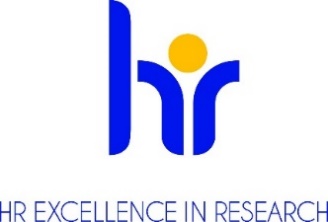 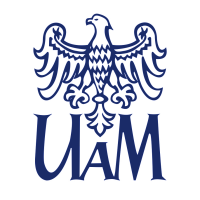 UNIWERSYTET IM. ADAMA MICKIEWICZA W POZNANIUOGŁASZAKONKURSna stanowisko … adiunkt-stażysta podoktorski ……
na Wydziale… Matematyki i Informatyki UAM…..Podstawowe informacjeDyscyplina naukowa (research field): Dyscyplina: matematyka, research field: inny (teoria ergodyczna)Wymiar czasu pracy (job status) (hours per week) i liczba godzin pracy w tygodniu w zadaniowym systemie czasu pracy: Pełen wymiar etatu – 40 godzin w tygodniu, wynagrodzenie ok. 7 500,00 PLN brutto/miesiącPodstawa nawiązania stosunku pracy i  przewidywany czas zatrudnienia (type of contract): umowa o pracę na czas nieokreślony/na czas określony ….. roku/…latUmowa o pracę na czas określony (31 miesięcy z możliwością przedłużenia) w ramach projektu Sonata Bis 9 nr UMO-2019/34/E/ST1/00082 („Metody teoriomnogościowe w dynamice i teorii liczb”).Przewidywany termin rozpoczęcia pracy (envisaged job starting date): Wrzesień 2022Miejsce wykonywania pracy (work location):Wydział Matematyki i InformatykiUniwersytet im. Adama Mickiewicza w Poznaniuul. Uniwersytetu Poznańskiego 461-614 PoznańTermin, forma i miejsce złożenia aplikacji: (application deadline and how to apply)Termin składania ofert: do 4.09. 2022 r. Aplikacje lub dodatkowe pytania prosimy przesyłać do prof. UAM dr hab. William Mance: wilman@amu.edu.plW korespondencji, należy podać wymóg powołania się w aplikacji na numer referencyjny konkursu.Wybrani kandydaci zostaną zaproszeni na rozmowę kwalifikacyjną online. Wniosek powinien być przygotowany jako pojedynczy plik PDF w języku angielskim.kandydaci zostaną wyłonieni w drodze konkursu otwartego zgodnie z wytycznymi Narodowego Centrum Nauki (https://www.ncn.gov.pl/sites/default/files/pliki/koszty_w_projektach_maestro9_harmonia9_sonata13_sonata_bis7.pdf)konkurs może być przedłużony do czasu znalezienia odpowiedniego kandydata, spełniającego wszystkie wymaganiaWymagane dokumenty (required documents)Curriculum Vitae; Dyplomy lub zaświadczenia wydane przez uczelnie potwierdzające wykształcenie 
i posiadane stopnie lub tytuł naukowy (w przypadku stopni naukowych uzyskanych zagranicą - dokumenty muszą spełniać kryteria równoważności określone w art. 328 ustawy z dnia 20 lipca 2018 roku Prawo o szkolnictwie wyższym i nauce (Dz.U. z 2022 r. poz. 574 z późn. zmianami) listy polecający np. od promotoraZgoda na przetwarzanie danych osobowych następujacej treści : Zgodnie z art. 6 ust.1 lit a ogólnego rozporządzenia o ochronie danych osobowych z dnia 27 kwietnia 2016 r. (Dz. U. UE L 119/1 z dnia 4 maja 2016 r.) wyrażam zgodę na przetwarzania danych osobowych innych niż: imię, (imiona) i nazwisko; imiona rodziców; data urodzenia; miejsce zamieszkania (adres do korespondencji); wykształcenie; przebieg dotychczasowego zatrudnienia, zawartych w mojej ofercie pracy dla potrzeb aktualnej rekrutacji.";Warunki konkursu określone przez komisję konkursową Określenie kwalifikacji: (researcher profile) zgodnie z wytycznymi Euraxess R 1 naukowiec nieposiadający stopnia doktora 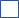  R 2 naukowiec ze stopniem doktora  R 3 samodzielny naukowiec  R 4 doświadczony samodzielny naukowiec (określenie poziomu kwalifikacji i doświadczenia zawodowego wg wytycznych Euraxess https://euraxess.ec.europa.eu/europe/career-development/training-researchers/research-profiles-descriptors)Opis oferty pracy (offer description) Głównym celem projektu jest badanie obiektów pojawiających się naturalnie w dynamice i teorii liczb z perspektywą opisowej teorii mnogości. Zbiory są klasyfikowane zgodnie z hierarchią borelowską, która daje naturalna miara ich złożoności. W bardziej precyzyjnym sensie złożoność zbioru jest zdeterminowana przez liczba przemiennych kwantyfikatorów (istnieje i dla wszystkich) nad pewnymi zbiorami nieskończonymi. Znając Borel złożoność pewnych zbiorów może dać wgląd w różne zjawiska lub pomóc w rozwiązaniu pewnych problemów.Oferta pracy polega na pomocy w wykonywaniu zadań badawczych, przewidzianych w projekcie.W szczególności, projekt przewiduje poniższe zadania osoby na stanowisku adiunkt-stażysta podoktorski:- branie udziału w wyznaczeniu złożoności zbiorów punktów generycznych dla przestawień odcinków (zadanie nr 2)- branie udziału w udowadnianiu, że poprzednio zdefiniowane liczby Q-normalne są przestępne (zadanie nr 4)- wsparcie przy badaniu związków między rozmaitościami algebraicznymi a liczbami Q-normalnymi (zadanie nr 5)Wymagania i kwalifikacje (requirments and qualifications)Do konkursu mogą przystąpić osoby, spełniające wymogi określone w art. 113 ustawy z dnia 
20 lipca 2018 roku Prawo o szkolnictwie wyższym i nauce (Dz.U. z 2022 r. poz. 574 z późn. zmianami ) oraz spełniające następujące wymagania:doktorat z matematykipublikacje z dziedzin: teoria ergodyczna, teoria Uniform Distribution, teoria liczb, teoria Ramsayazainteresowania badawcze z takich dziedzin, jak teoria ergodyczna, dynamika topologiczna, Teoria grafów, kombinatoryka, algorytmyZdolność do współautorstwa artykułów naukowychZdolność do pracy pod presją czasu (np. terminy wysłania zgłoszenia na konferencję)zdolność do pisania raportówrozpowszechnianie wyników badań wśród społeczności nieakademickiejWymagania językowe (required languages)Język angielski 	poziom (podstawowy, dobry, płynny, ojczysty)Wymagane doświadczenie badawcze, badawczo-dydaktyczne lub dydaktyczne (required research experience)1. doktorat z matematyki2. publikacje z dziedzin: teoria ergodyczna, teoria Uniform Distribution, teoria liczb, teoria Ramsaya3. Doświadczenie badawcze z takich dziedzin, jak teoria ergodyczna, dynamika topologiczna, 4. Doświadczenie w pracy nad teorią grafów, kombinatoryką, algorytmamiBenefity (benefits)atmosfera szacunku i współpracywspieranie pracowników z niepełnosprawnościamielastyczny czas pracymożliwość pracy zdalnejdofinansowanie nauki językówdofinansowanie szkoleń i kursówdodatkowe dni wolne na kształcenieubezpieczenia na życieprogram emerytalnyfundusz oszczędnościowo – inwestycyjnypreferencyjne pożyczkidodatkowe świadczenia socjalnedofinansowanie wypoczynkudofinansowanie wakacji dzieci„13” pensjastojaki na roweryKryteria kwalifikacyjne (eligibility criteria) Kandydaci zostaną wyłonieni w drodze konkursu otwartego zgodnie z wytycznymi Narodowego Centrum Nauki: https://www.ncn.gov.pl/sites/default/files/pliki/koszty_w_projektach_maestro9_harmonia9_sonata13_sonata_bis7.pdf Dorobek naukowy kandydata, w tym publikacje w renomowanych wydawnictwach /czasopismach naukowych (50% oceny końcowej) Dopasowanie wiedzy specjalistycznej do stanowiska (30%)Osiągnięcia wynikające z prowadzenia badań naukowych, stypendia, nagrody oraz doświadczenie naukowe zdobyte w kraju lub za granicą, warsztaty i szkolenia naukowe, udział w projektach badawczych (20% oceny końcowej)Przebieg procesu wyboru (selection process) Rozpoczęcie prac komisji konkursowej nie później niż 14 dni po upływie daty złożenia dokumentów.Ocena formalna złożonych wniosków.  W przypadku braku wymaganych dokumentów, wezwanie do uzupełnienia dokumentacji lub dostarczenia dodatkowych dokumentów.Wyłonienie kandydatów do etapu rozmów.Rozmowa z kandydatami spełniającymi wymogi formalne (rozmowa w trybie online przy użyciu komunikatora typu MSTeams).Komisja ma prawo wystąpić o sporządzenie recenzji zewnętrznych dorobku kandydatów bądź poprosić kandydatów o przeprowadzenie zajęć dydaktycznych z możliwością ich oceny przez studentów.Inne………………..Ogłoszenie wyników przez przewodniczącego komisji konkursowej oraz poinformowanie kandydatów o rozstrzygnięciu. Informacja zwierać będzie uzasadnienie oraz wskazanie mocnych i słabych stron kandydatów. Wraz z informacją kandydatom odesłane zostaną również złożone dokumentyPerspektywy rozwoju zawodowegoKandydat ma okazję pojechać na konferencje branżowe (projekt przewiduje finansowanie wyjazdów konferencyjnych). Doświadczenie zdobyte podczas realizacji projektu okaże się przydatne w zdobywaniu kolejnych stopni naukowych.Klauzula informacyjna RODO :Zgodnie z art. 13 ogólnego rozporządzenia o ochronie danych osobowych z dnia 27 kwietnia 2016 r. (Dz. Urz. UE L 119 z 04.05.2016) informujemy, że:Administratorem Pani/Pana danych osobowych jest Uniwersytet im. Adama Mickiewicza  w Poznaniu 
z siedzibą: ul. Henryka Wieniawskiego 1, 61 - 712 Poznań.Administrator danych osobowych wyznaczył Inspektora Ochrony Danych nadzorującego prawidłowość przetwarzania danych osobowych, z którym można skontaktować się za pośrednictwem adresu 
e-mail: iod@amu.edu.pl.Celem przetwarzania Pani/ Pana danych osobowych jest realizacja procesu rekrutacji na wskazane stanowisko pracy.Podstawę prawną do przetwarzania Pani/Pana danych osobowych stanowi Art. 6 ust. 1 lit. a ogólnego rozporządzenia o ochronie danych osobowych z dnia 27 kwietnia 2016 r. oraz  Kodeks Pracy z dnia 
26 czerwca 1974 r. (Dz.U. z 1998r. N21, poz.94 z późn. zm.).Pani/Pana dane osobowe przechowywane będą przez okres 6 miesięcy od zakończenia procesu rekrutacji.Pani/Pana dane osobowe nie będą udostępniane innym podmiotom, za wyjątkiem podmiotów upoważnionych na podstawie przepisów prawa. Dostęp do Pani/Pana danych będą posiadać osoby upoważnione przez Administratora do ich przetwarzania w ramach wykonywania swoich obowiązków służbowych.Posiada Pani/Pan prawo dostępu do treści swoich danych oraz z zastrzeżeniem przepisów prawa, prawo do ich sprostowania, usunięcia, ograniczenia przetwarzania, prawo do przenoszenia danych, prawo do wniesienia sprzeciwu wobec przetwarzania, prawo do cofnięcia zgody w dowolnym momencie.Ma Pani/Pan prawo do wniesienia skargi do organu nadzorczego – Prezesa Urzędu Ochrony Danych Osobowych, ul. Stawki 2, 00 – 193 Warszawa.Podanie danych osobowych jest obligatoryjne w oparciu o przepisy prawa, w pozostałym zakresie jest dobrowolne.Pani/ Pana dane osobowe nie będą przetwarzane w sposób zautomatyzowany i nie będą poddawane profilowaniu.